Stanowisko: Młodszy/a specjalista/specjalistka ds. zrównoważonego rozwoju i komunikacji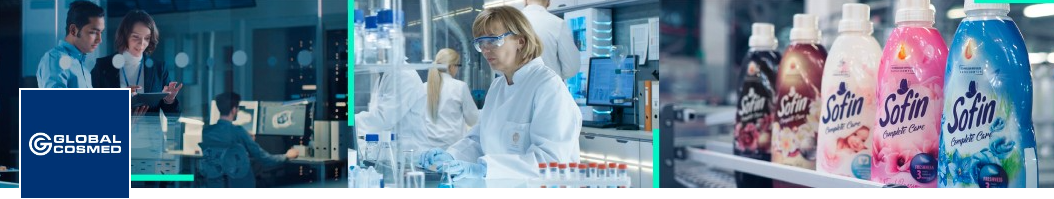 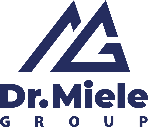 Miejsce pracy: Radom (mazowieckie) Rodzaj zatrudnienia: umowa o pracę Wymiar czasu pracy: cały etat Osoba na tym stanowisku pracować będzie w komórce odpowiedzialnej za wdrożenie zasad zrównoważonego rozwoju w spółce giełdowej. Będzie miała okazję na bieżąco poznawać zmiany w prawie w zakresie ESG, przekładać je na praktykę i wspierać raportowanie czynników pozafinansowych na Giełdę Papierów Wartościowych. Będzie uczestniczyć w procesie tworzenia strategii zrównoważonego rozwoju oraz działaniach komunikacyjnych firmy.Zakres obowiązków :wspieranie Dyrektorki ds. zrównoważonego rozwoju w obszarze zbierania danych do raportu zrównoważonego rozwojuuczestniczenie w budowaniu systemów odpowiedzialnego prowadzenia biznesuwspółpraca z przedstawicielami innych działów w zakresie wdrażania Polityk i procedur zrównoważonego rozwojubadanie rynku (desk reasearch) w aspektach ESG, np.: związanych ze środowiskiem czy prawami człowieka, najlepszych praktyk rynkowych tym zakresiewspieranie budowy kultury organizacyjnej w duchu wartości i postaw przyjętych w spółce Dr. Miele Cosmed Group S.A., w tym działania z obszaru komunikacji wewnętrznej i badań opinii pracowniczychwspółtworzenie działań z obszaru PR/ komunikacji zewnętrznej, w tym wydarzeń plenerowych i działań edukacyjnychWymagania:zainteresowania tematyką zrównoważonego rozwoju,chęci do samorozwoju i dociekliwości w poszukiwaniu informacji, skrupulatności, dociekliwości i samodzielności w realizacji powierzonych zadań,umiejętności współpracy z ludźmi przy zachowaniu wysokich standardów etyki w pracy, bardzo dobrej organizacja pracy własnej,atutem będzie doświadczenie w pracy w organizacji pozarządowej, harcerstwie, organizacji studenckiejwykształcenia wyższego (najchętniej społecznego, środowiskowego, ale jesteśmy otwarci  i doceniamy konsekwencje i chęć nauki, masz szansę pokazać, że Twoje wykształcenie też może się przydać)znajomości języka angielskiego na poziomie min. B2 (czytanie anglojęzycznych raportów czy dyrektyw)znajomość języka niemieckiego będzie dodatkowym atutemJeśli chcesz aplikować, prześlij swoje CV na adres: rekrutacja@globalcosmed.eu. Wraz z CV prosimy o krótką wypowiedz (list motywacyjny lub 1 stronicowy esej) na temat: który SDGs uważam za najważniejszy dla Dr. Miele Comsed Group S.A. i dla mnie osobiście.Więcej o tym jak się u nas pracuje znajdziesz na stronie pracuj.pl w zakładce Profil Pracodawcy.